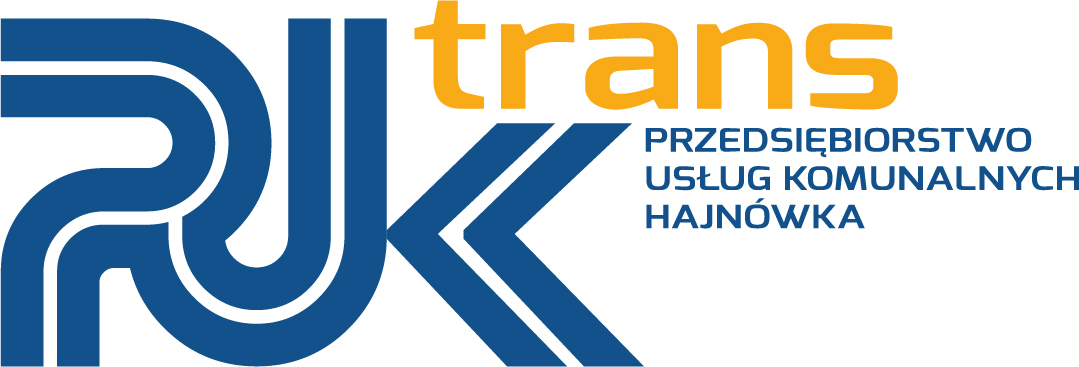 Rozkład jazdy autobusów PUK Sp. z o.o. w HajnówceLinia nr 1Kierunek jazdy: ul. Wrzosowa – ul. GórnaPrzebieg trasy ulicami:Wrzosowa – Judzianka – Warszawska – Piłsudskiego – Reja – 3 Maja – (Rondo Jana Pawła II – Warszawska – Nowowarszawska) - Bielska – Prosta – (Długa – Poddolna) – Targowa – Bielska – GórnaD – Dworzec ul. Dworcowa p – kursuje przez ul. PoddolnąM – kursuje przez oś. Mazury* - nie kursuje w okresie wakacyjnymTolerancja ± 3 min.Przebieg trasy ulicami:Wrzosowa – Judzianka – Warszawska – Piłsudskiego – Reja – 3 Maja – (Rondo Jana Pawła II – Warszawska – Nowowarszawska) - Bielska – Prosta – (Długa – Poddolna) – Targowa – Bielska – Górna LPNazwa przystankuGodziny odjazdu1WRZOSOWA – PĘTLA Dni pracujące5:30M/ 6:05M/ 6:35M/7:30/ 8:00M/ 8:35p/ 9:05M/ 10:45M/ 11:55M/ 13:10p/ 14:01p;M/ 15:05p/ 15:45M/ 17:05M;D/ 18:15/ 18:58MSoboty, Niedziele i Święta6:10M/ 7:40/ 8:38/ 11:15p/ 12:15 2WRZOSOWA przy WOSKOWEJDni pracujące5:31M/ 6:06M/ 6:36M/ 7:31/ 8:01M/ 8:36p/ 9:06M/ 10:46M/ 11:56M/ 13:11p/ 14:02p;M/ 15:06p/ 15:45M/ 17:06M;D/ 18:16/ 18:59M Soboty, Niedziele i Święta6:11M/ 7:41/ 8:39/ 11:16p/ 12:163WRZOSOWA przy JODŁOWEJ Dni pracujące5:32M/ 6:07M/ 6:37M/ 7:32/ 8:02M/ 8:37p/ 9:07M/ 10:47M/ 11:57M/ 13:12p/ 14:03p;M/ 15:07p/ 15:46M/ 17:07M;D/ 18:17/ 19:00M Soboty, Niedziele i Święta6:12M/ 7:42/ 8:40/ 11:17p/12:174WARSZAWSKA – SZKOŁA (NA ŻĄDANIE)Dni pracujące5:33M/ 6:07M/ 6:38M/ 7:33/ 8:03M/ 8:40p/ 9:08M/ 10:48M/ 11:58M/ 13:13p/ 14:04p;M/ 15:08p/ 15:47M/ 17:08M;D/ 18:18/ 19:01M Soboty, Niedziele i Święta6:13M/ 7:43/ 8:41/ 11:18p/12:18   5WARSZAWSKA – PĘTLA AUTOBUSOWADni pracujące5:33M/ 6:08M/ 6:38M/ 7:33/ 8:04M/ 8:41p/ 9:09M/ 10:48M/ 11:58M/ 13:14p/ 14:05p;M/ 15:09p/ 15:47M/ 17:08M;D/ 18:18/ 19:01MSoboty, Niedziele i Święta6:13M/ 7:43/ 8:42/ 11:18p/12:206WARSZAWSKA –CERKIEW		Dzień powszedni5:35M/ 6:11M/ 6:41M/ 7:34/ 8:07M/ 8:44p/ 9:12M/ 10:51M/ 12:01M/ 13:17p/ 14:07p;M/ 15:10p/ 15:50M/ 17:10M;D/ 18:21/ 19:04MSoboty, Niedziele i Święta6:16M/ 7:46/ 8:45/ 11:21p/12:227PIŁSUDSKIEGO –PRZEJAZD KOLEJOWYDni pracujące5:37M/ 6:13M/ 6:43M/ 7:35/ 8:08M/ 8:45p/ 9:13M/ 10:53M/ 12:03M/ 13:19p/ 14:09p;M/ 15:12p/ 15:52M/ 17:12M;D/ 18:23/ 19:06M Soboty, Niedziele i Święta6:17M/ 7:47/ 8:47/ 11:23p/12:238PIŁSUDSKIEGO –SKLEP GSDni pracujące5:39M/ 6:14M/ 6:45M/ 7:36/ 8:09M/ 8:46p/ 9:14M/ 10:55M/ 12:05M/ 13:21p/ 14:11p;M/ 15:14p/ 15:54M/ 17:14M;D/ 18:25/ 19:08MSoboty, Niedziele i Święta6:19M/ 7:49/ 8:48/ 11:24p/12:249REJA Dni pracujące5:41M/ 6:16M/ 6:47M/7:38/ 8:11M/ 8:48p/ 9:16M/ 10:57M/ 12:07M/ 13:23p/ 14:13p;M/ 15:16p/ 15:55M/ 17:16M;D/ 18:27/ 19:10MSoboty, Niedziele i Święta6:21M/ 7:51/ 8:51/ 11:26p/12:26103 MAJA przy CMENTARZU(NA ŻĄDANIE)Dni pracujące5:43M/ 6:18M/ 6:49M/7:39/ 8:13M/ 8:50p/ 9:18M/ 10:59M/ 12:09M/ 13:25p/ 14:15p;M/ 15:18p/ 15:57M/ 17:18M;D/ 18:30/ 19:12MSoboty, Niedziele i Święta6:23M/ 7:53/ 8:52/ 11:28p/12:28113 MAJA przy ARMIIKRAJOWEJDni pracujące5:45M/ 6:18M/ 6:49M/ 7:39/ 8:15M/ 8:50p/ 9:18M/ 10:59M/ 12:09M/ 13:25p/ 14:15p;M/ 15:19p/ 15:57M/ 17:18M;D/ 18:30/ 19:13M Soboty, Niedziele i Święta6:23M/ 7:53/ 8:52/ 11:28p/12:28123 MAJA – FORTEDni  pracujące5:46M/ 6:20M/ 6:51M/ 7:41/ 8:17M/ 8:52p/ 9:20M/ 11:01M/ 12:11M/ 13:27p/ 14:16p;M/ 15:20p/ 15:59M/ 17:19M;D/ 18:32/ 19:14MSoboty, Niedziele i Święta6:24M/ 7:54/ 8:54/ 11:29p/ 12:3013 3 MAJA – CENTRUMDni pracujące5:48M/ 6:22M/ 6:53M/ 7:43/ 8:19M/ 8:54p/ 9:22M/ 11:03M/ 12:13M/ 13:29p/ 14:20p;M/ 15:22p/ 16:01M/ 17:21M;D/ 18:34/ 19:16M Soboty, Niedziele i Święta6:26M/ 7:56/ 8:56/ 11:31p/12:32Kurs przez Mazury:14DWORZECDni pracujące17:2415NOWOWARSZAWSKA – MAZURYDni pracujące5:50/ 6:24/ 6:53/ 8:21/ 9:24/ 11:05/ 12:15/ 14:22p/ 16:03/ 17:27/ 19:18 Soboty, Niedziele i Święta6:2816NOWOWARSZAWSKA - SZKOŁADni pracujące5:51/ 6:25/ 6:55/ 8:22/ 9:25/ 11:06/ 12:16/ 14:23p/ 16:04/ 17:28/ 19:19 Soboty, Niedziele i Święta6:29173 MAJA przy SPORTOWEJDni pracujące7:45/ 8:56p/ 13:31p/ 15:24p/  18:36Soboty, Niedziele i Święta7:58/ 8:58/ 11:33p/12:3418BIELSKA – MAZURYDni pracujące7:46/ 8:57p/ 13:32p/ 15:25p/ 18:37Soboty, Niedziele i Święta7:59/ 8:59/ 11:34p/ 12:35 19PROSTA(NA ŻĄDANIE)Dni pracujące5:52/ 6:27/ 6:58/ 7:47/ 8:23/ 9:00p/ 9:28/ 11:08/ 12:17/ 13:33p/ 14:24p/ 15:26p/ 16:06/ 17:29/ 18:39/ 19:20 Soboty, Niedziele i Święta6:30/ 8:00/ 9:00/ 11:35p/ 12:36Kurs przez Poddolną:20DŁUGA Dni pracujące9:01/ 13:34/ 14:25/ 15:27Soboty, Niedziele i Święta11:36  21PODDOLNA przyELEKTRYCZNEJDni pracujące9:02/ 13:35/ 14:27/ 15:29Soboty, Niedziele i Święta11:3822PODDOLNA – DZIAŁKI(NA ŻĄDANIE)Dni pracujące9:03/ 13:36/ 14:28/ 15:30Soboty, Niedziele i Święta11:3923PODDOLNA – DOLNEDni pracujące9:04/ 13:37/ 14:29/ 15:31Soboty, Niedziele i Święta11:4024TARGOWA – (NA ŻĄDANIE)Dni pracujące9:06/ 13:39/ 14:31/ 15:33Soboty, Niedziele i Święta11:4119PROSTA przyNOWEJ Dni pracujące5:53/ 6:28/ 6:59/ 7:48/ 8:23/ 9:29/ 11:09/ 12:17/ 16:07/ 17:30/ 18:40/ 19:20Soboty, Niedziele i Święta6:30/ 8:00/ 9:00/12:3720PROSTA – DZIAŁKIDni pracujące5:54/ 6:29/ 7:00/ 7:49/ 8:24/ 9:30/ 11:10/ 12:18/ 16:08/ 17:31/ 18:41/ 19:21                                  Soboty, Niedziele i Święta6:31/ 8:01/ 9:01/12:3821PROSTA – BAZAR                                              Dni pracujące5:55/ 6:30/ 7:01/ 7:50/ 8:25/ 9:30/ 11:11/ 12:19/ 16:08/ 17:32/ 18:42/ 19:22 Soboty, Niedziele i Święta6:32/ 8:02/ 9:02/12:3927TARGOWA przyMETALOWEJDni pracujące5:57/ 6:31/ 7:03/ 7:51/ 8:26/ 9:08/ 9:31/ 11:12/ 12:21/ 13:40/ 14:33/ 15:35/ 16:09/  17:33/ 18:44/ 19:24 Soboty, Niedziele i Święta6:34/ 8:04/ 9:04/ 11:43/12:4028BIELSKA – ZARZĄD DRÓGDni  pracujące5:59/ 6:32/ 7:05/ 7:52/ 8:27/ 9:10/ 9:32/ 11:14/ 12:23/ 13:42/ 14:35/ 15:37/ 16:11/ 17:35/ 18:46/ 19:26 Soboty, Niedziele i Święta6:36/ 8:06/ 9:06/ 11:45/12:4229GÓRNA - BOTANICZNADni  pracujące5:59/ 6:32/ 7:06/ 7:53/ 8:27/ 9:11/ 9:32/ 11:15/ 12:24/ 13:42/ 14:35/ 15:37/ 16:12/ 17:36/ 18:47/ 19:27 Soboty, Niedziele i Święta6:33/ 8:07/ 9:06/ 11:45/12:4230GÓRNA – SKLEP  Dni pracujące6:01/ 6:33/ 7:07/ 7:54/ 8:28/ 9:12/ 9:33/ 11:16/ 12:25/ 13:43/ 14:36/ 15:38/ 16:13/  17:37/ 18:48/ 19:28Soboty, Niedziele i Święta6:38/ 8:08/ 9:08/ 11:46/12:43 31GÓRNA – SZKOŁA Dni pracujące6:03/ 6:34/ 7:09/ 7:55/ 8:29/ 9:13/ 9:34/ 11:18/ 12:26/ 13:44/ 14:38/ 15:40/ 16:14/ 17:38/ 18:50/ 19:29 Soboty, Niedziele i Święta6:39/ 8:09/ 9:09/ 11:48/12:44